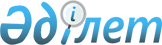 “Жайылымдарды геоботаникалық зерттеп-қарау негізінде Жалағаш ауданы бойынша жайылым айналымдарының схемасын бекіту туралы” Жалағаш ауданы әкімдігінің 2017 жылғы 20 қарашадағы №244 қаулысына өзгеріс енгізу туралы
					
			Күшін жойған
			
			
		
					Қызылорда облысы Жалағаш ауданы әкімдігінің 2018 жылғы 2 қарашадағы № 252 қаулысы. Қызылорда облысының Әділет департаментінде 2018 жылғы 5 қарашада № 6494 болып тіркелді. Күші жойылды - Қызылорда облысы Жалағаш ауданы әкімдігінің 2021 жылғы 26 тамыздағы № 157 қаулысымен
      Ескерту. Күші жойылды - Қызылорда облысы Жалағаш ауданы әкімдігінің 26.08.2021 № 157 қаулысымен (алғашқы ресми жарияланған күнінен бастап қолданысқа енгізіледі).
      “Құқықтық актілер туралы” Қазақстан Республикасының 2016 жылғы 6 сәуірдегі Заңының 50-бабының 2-тармағына сәйкес Жалағаш ауданының әкімдігі ҚАУЛЫ ЕТЕДІ:
      1. “Жайылымдарды геоботаникалық зерттеп-қарау негізінде Жалағаш ауданы бойынша жайылым айналымдарының схемасын бекіту туралы” Жалағаш ауданы әкімдігінің 2017 жылғы 20 қарашадағы № 244 қаулысына (нормативтік құқықтық актілерді мемлекеттік тіркеу тізіліміндегі №6050 болып тіркелген, 2017 жылғы 11 желтоқсанда Қазақстан Республикасы нормативтік құқықтық актілерінің электрондық түрдегі эталондық бақылау банкінде жарияланған) мынадай өзгеріс енгізілсін:
      кіріспе мынадай редакцияда жазылсын:
      “Жайылымдар туралы” Қазақстан Республикасының 2017 жылғы 20 ақпандағы Заңының 9-бабы 1-тармағының 3) тармақшасына сәйкес Жалағаш ауданының әкімдігі ҚАУЛЫ ЕТЕДІ:”.
      2. Осы қаулы алғашқы ресми жарияланған күнінен бастап қолданысқа енгізіледі.
					© 2012. Қазақстан Республикасы Әділет министрлігінің «Қазақстан Республикасының Заңнама және құқықтық ақпарат институты» ШЖҚ РМК
				
      Жалағаш ауданының әкімі 

Қ. Сәрсенбаев
